О работе с обращениями граждан в органах местного самоуправления муниципального образования «Можгинский район»В соответствии со статьей 18 Устава муниципального образования «Можгинский район»,СОВЕТ ДЕПУТАТОВ РЕШИЛ:Информацию о работе с обращениями граждан в органах местного самоуправления муниципального образования «Можгинский район» принять к сведению (прилагается).Опубликовать настоящее решение  в информационно-телекоммуникационной сети «Интернет» на официальном сайте  муниципального образования «Можгинский район».Председатель Совета депутатов муниципального образования «Можгинский район»                                                                                         Г. П. Королькова           г. Можга     ____ мая  2021 года           № _____Проект вносит:Руководитель аппарата Администрации района –начальник Управления бухгалтерского учета и отчетности                                                 Н. П. ГородиловаСогласовано:Председатель Совета депутатовмуниципального образования «Можгинский район»                                                                                                                   Г. П. КорольковаГлава муниципального образования «Можгинский район»                                                    А. Г. ВасильевЗаместитель начальника отдела организационно-кадровой и правовой работы - юрисконсульт                                                                                             Н. В. ЩеклеинаПриложениек решению Совета депутатовМО «Можгинский район» от __мая 2021 года № ___Информация о работе с обращениями граждан в органах местного самоуправления  муниципального образования  «Можгинский район».Одним из направлений деятельности в органах местного самоуправления муниципального образования «Можгинский район» является работа с населением, как в устной, так и в письменной форме. Именно обращения граждан позволяют оценить ситуацию в районе, своевременно оказывать необходимую помощь и устранять имеющиеся недостатки.      Работа с письменными обращениями граждан в органах местного самоуправления осуществляется в соответствии с Федеральным Законом Российской Федерации № 59-ФЗ от 02.05.2006г. «О порядке рассмотрения обращений граждан Российской Федерации». Отдел организационно-кадровой и правовой работы Управления документационного и правового обеспечения в работе с обращениями граждан  использует систему электронного документооборота «Директум», что позволяет вести единую базу документов. Выработан четкий механизм работы от регистрации до ответа автору и снятия с контроля. Под постоянным контролем находится исполнительская дисциплина. Состояние исполнения поручений по письменным обращениям анализируются ежемесячно. Кроме этого, в соответствии с Указом Президента Российской Федерации от 17.04.2017 г. № 171 «О мониторинге и анализе результатов рассмотрения обращений граждан и организаций», вступившим в силу с 1 июля 2017 года, органы местного самоуправления ежемесячно представляют в электронной форме  информацию о результатах рассмотрения обращений, поступивших в их адрес от граждан и организаций на закрытом информационном ресурсе ССТУ.РФ (Сетевой Справочный Телефонный Узел), в его специальном разделе – «Результаты рассмотрения обращений» (РРО).Так, за 2020 год в органы местного самоуправления муниципального образования «Можгинский район»  поступило 99 обращений граждан, что на 50 обращений меньше, по сравнению с прошлым годом. Обращений, рассмотренных с нарушением срока нет. Анализ обращений граждан, поступивших в органы местного самоуправления,  показал, что наиболее актуальными являются вопросы в сфере экономики – 61.Уменьшилось количество принятых граждан на личном приеме руководителями – 30 приемов, по сравнению с прошлым годом на 27 человек.  Связано это, прежде всего,  с  работой обращений граждан в социальных сетях. Так, через социальные сети Главы Удмуртской Республики в Можгинский район поступило 58 обращений, личным сообщением в адрес Главы муниципального образования поступило 104 обращения. Через систему "Инцидент-менеджмент" за вышеуказанный период поступило 66 инцидента. По каждому обращению даны разъяснения, ни одно обращение не осталось без  внимания. На официальном сайте муниципального образования «Можгинский район» работает Интернет — приемная, где каждый желающий может обратиться с предложением, заявлением или жалобой. В 2020 году поступило 11 обращений: по вопросу уличного освещения в д. Удмурт Сюгаил ул. Солнечная, об оказании материальной помощи, о предоставлении справки о подтверждении работы, по возобновлению пригородного маршрута Можга – Старые Какси, о восстановлении разрушенного участка дороги ул. Садовая, д. Лесная Поляна, по скашиванию травы у дороги до с. Биляр, о предоставлении архивной информации, об обозначении въезда в с. Можгу дорожными знаками, об обжаловании судебного решения об изменении места жительства ребенка, о предоставлении информации по Реестра муниципальных маршрутов регулярных перевозок, по очистке дорог от снега.В 2020 году в органы местного самоуправления муниципального образования «Можгинский район» поступило 13 коллективных обращений по следующим вопросам: - по вопросу восстановления автобусного рейса г. Можга - с. Русский Пычас, - о строительстве пристроя спортивного зала в с. Можга, - о ремонте плотины Русско-Пычасского пруда, - о восстановлении в должности Главы МО "Нышинское",  - о проведении проверки законности строительства объекта на земельном участке, - о нарушении земельного законодательства, - о включении в программу "Культура" кап. ремонт Новобиинского СДК, - о газификации домов в д. Новотроицк, - о ремонте дороги Атабаево-Верхние Юри, - о ремонте дороги до СНТ "Рассвет", - о содействии в продолжении работы почтового отделения в д. Ныша, - о разрушении дороги лесовозами.За отчетный период поступило 2 письменных обращения в муниципальные образования – сельские поселения (МО «Большекибьинское», МО «Горнякское»), количество которых по сравнению с аналогичным периодом прошлого года уменьшилось на 4 обращения. Граждан, принятых на личном приеме Главами муниципальных образований  в муниципальном образовании – сельском поселении составило – 573 человека. По сравнению с прошлым годом  уменьшилось на 273 человека в связи с введенными ограничительными мероприятиями, связанными с новой коронавирусной инфекцией  (COVID-19).Анализ данных обращений показывает, что жителей интересует самый разнообразный спектр вопросов, но основной тематикой  являются вопросы благоустройства населенных пунктов, ремонта дорог, уличного освещения, жилищно-коммунального облуживания, оказания материальной помощи, землепользования, организации пассажирских перевозок и т.д.  СОВЕТ ДЕПУТАТОВМУНИЦИПАЛЬНОГО ОБРАЗОВАНИЯ«МОЖГИНСКИЙ РАЙОН»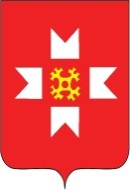  «МОЖГА  ЁРОС»МУНИЦИПАЛ КЫЛДЫТЭТЫСЬДЕПУТАТЪЁСЛЭН КЕНЕШСЫ                                                                     РЕШЕНИЕ                                      ПРОЕКТ                                                                       РЕШЕНИЕ                                      ПРОЕКТ                                                                       РЕШЕНИЕ                                      ПРОЕКТ  